MIĘDZYNARODOWYPROJEKT EDUKACYJNY,,CZYTAM Z KLASĄ – LEKTURKI SPOD CHMURKI”skierowany jest do uczniów klas I-IIIszkół podstawowych z terenu całego kraju oraz zagranicznych szkół polonijnychAUTOR I ORGANIZATOR PROJEKTU:Honorata Szanecka - dyrektor i nauczyciel w Szkole Podstawowej w Klonowie.UCZESTNICY:uczniowie klas I-III szkół podstawowych z terenu całego kraju oraz zagranicznych szkół polonijnych. Za uczestnika uznaje się jeden zespół klasowy, grupę świetlicową lub biblioteczną.CZAS TRWANIA PROJEKTU:od 23 września 2020 roku do 21 czerwca 2021 rokuCELE PROJEKTU: rozbudzanie u uczniów ciekawości literackiej,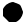  rozwijanie aktywności czytelniczej, doskonalenie czytania ze zrozumieniem oraz aktywnego słuchania, zachęcanie rodziców do czytania dzieciom, integracja zespołu klasowego,współpraca placówek oświatowych z terenu całego kraju i zagranicznych szkół polonijnych,  wzmacnianie więzi ze środowiskiem przyrodniczym - rozwijanie poczucia troski i odpowiedzialności za bliższe i dalsze otoczenie.KORZYŚCI DLA UCZESTNIKÓW:Potwierdzenie realizacji każdego modułu, CERTYFIKAT końcowy dla klasy, nauczyciela oraz DYPLOM dla każdego ucznia.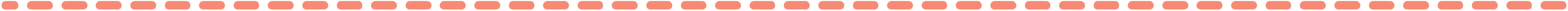 